Занятие № 2 «Психологический комфорт и безопасность учащихся в информационной среде»04.01.2024Семинар «Психологический комфорт и безопасность учащихся в информационной среде» был направлен на обсуждение вопросов, связанных с созданием комфортной и безопасной среды для учащихся в условиях современного информационного общества. Во время семинарского занятия педагогии затронули такие вопросы, как: Влияние информационных технологий на психологическое состояние учащихся.Особенности восприятия учащимися информации в интернете, социальных сетях и других медиа.Методы и подходы к обеспечению психологической безопасности учащихся в информационной среде.Роль и ответственность педагогов в создании комфортной и безопасной информационной среды для учащихся.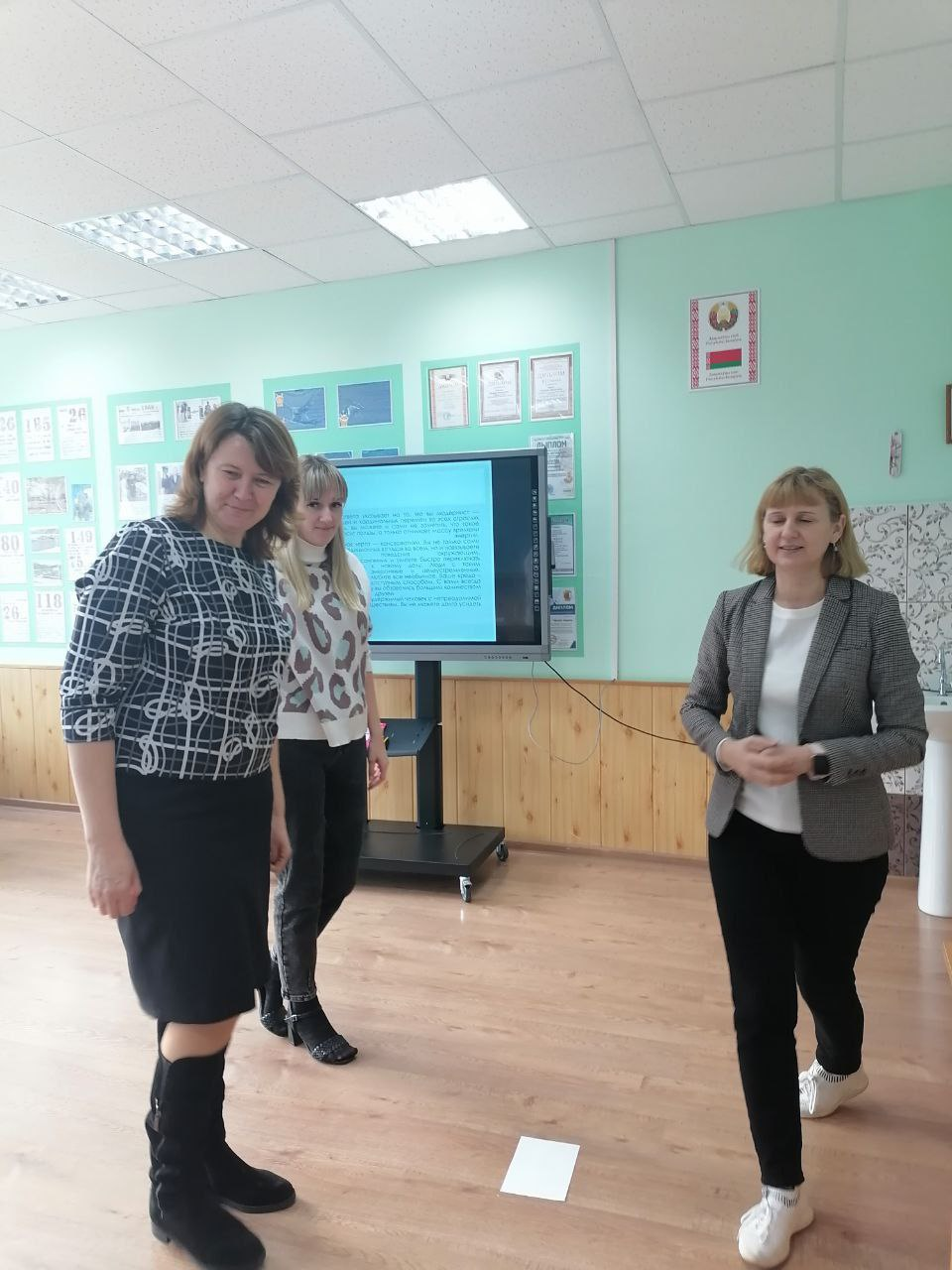 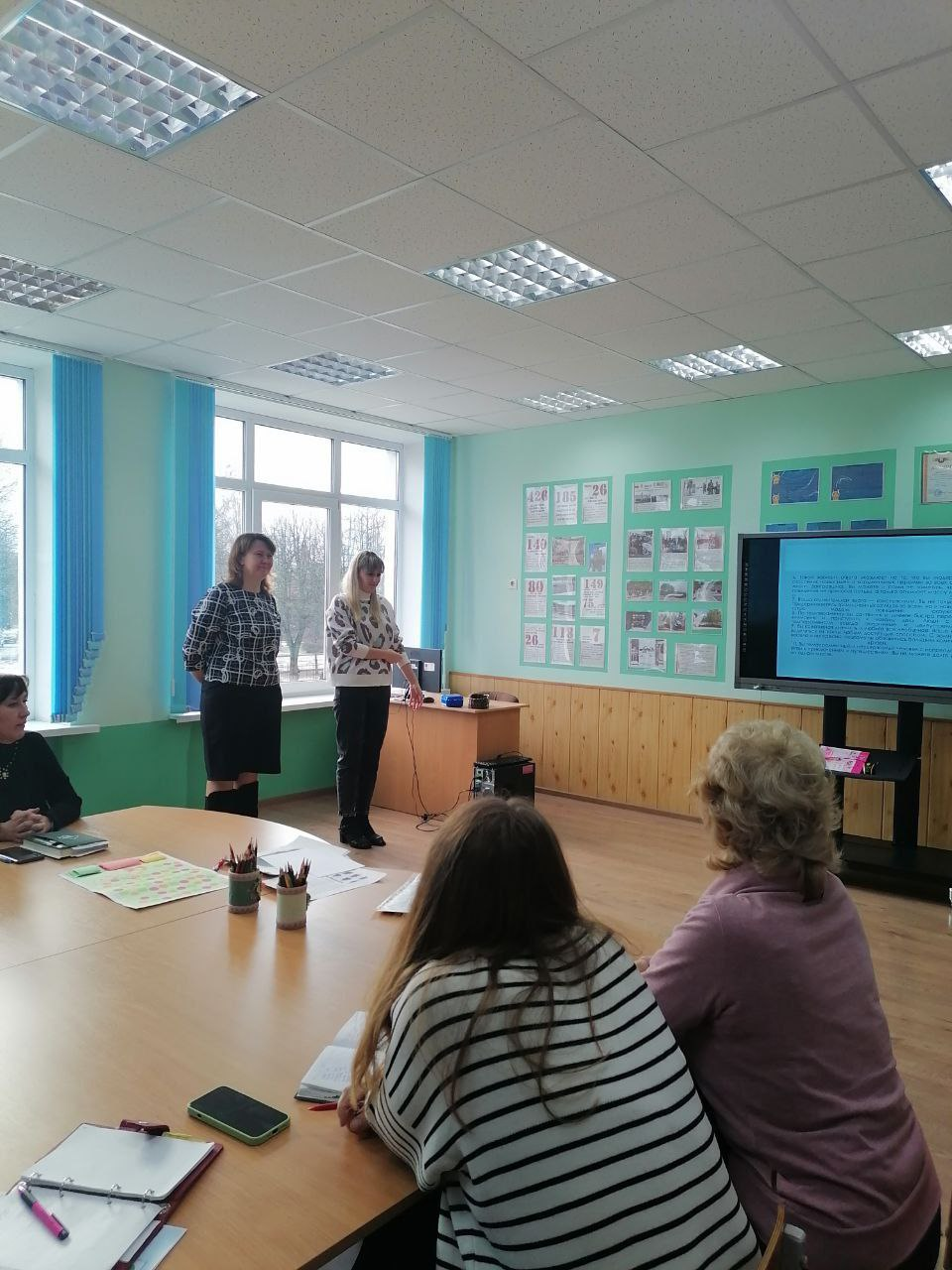 